Volume of Cones and Pyramids GREENCalculate the volume of each cone/pyramid.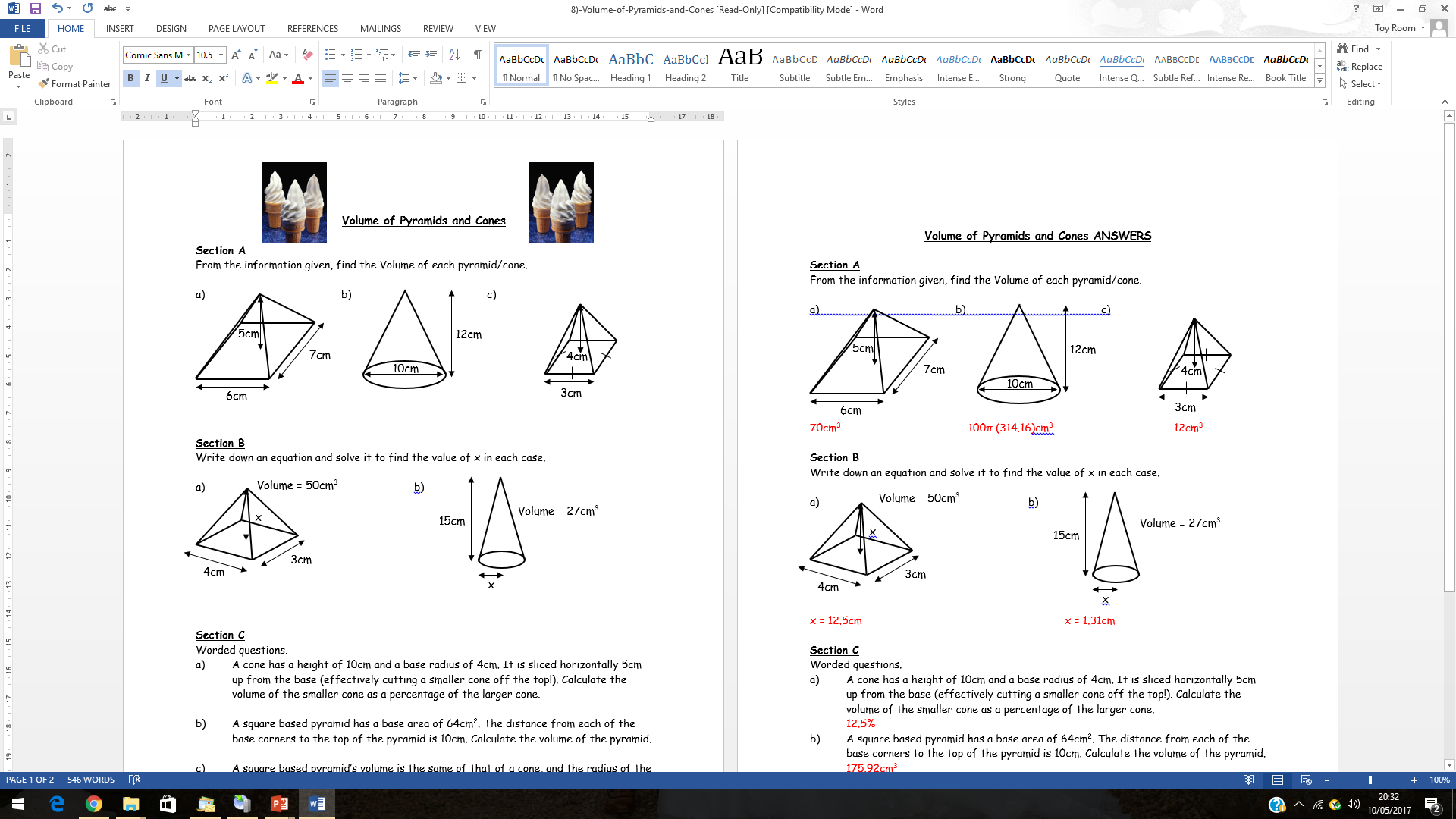 Calculate the value of m and n in the shapes below.Volume of Cones and Pyramids AMBERCalculate the volume of each cone/pyramid.Calculate the value of m and n in the shapes below.Volume of Cones and Pyramids REDCalculate the volume of each cone/pyramid. x (6 x 7) x 5 = Calculate the value of m and n in the shapes below. x (3 x 4) x m = 					 x (π x n²) x 15 = 